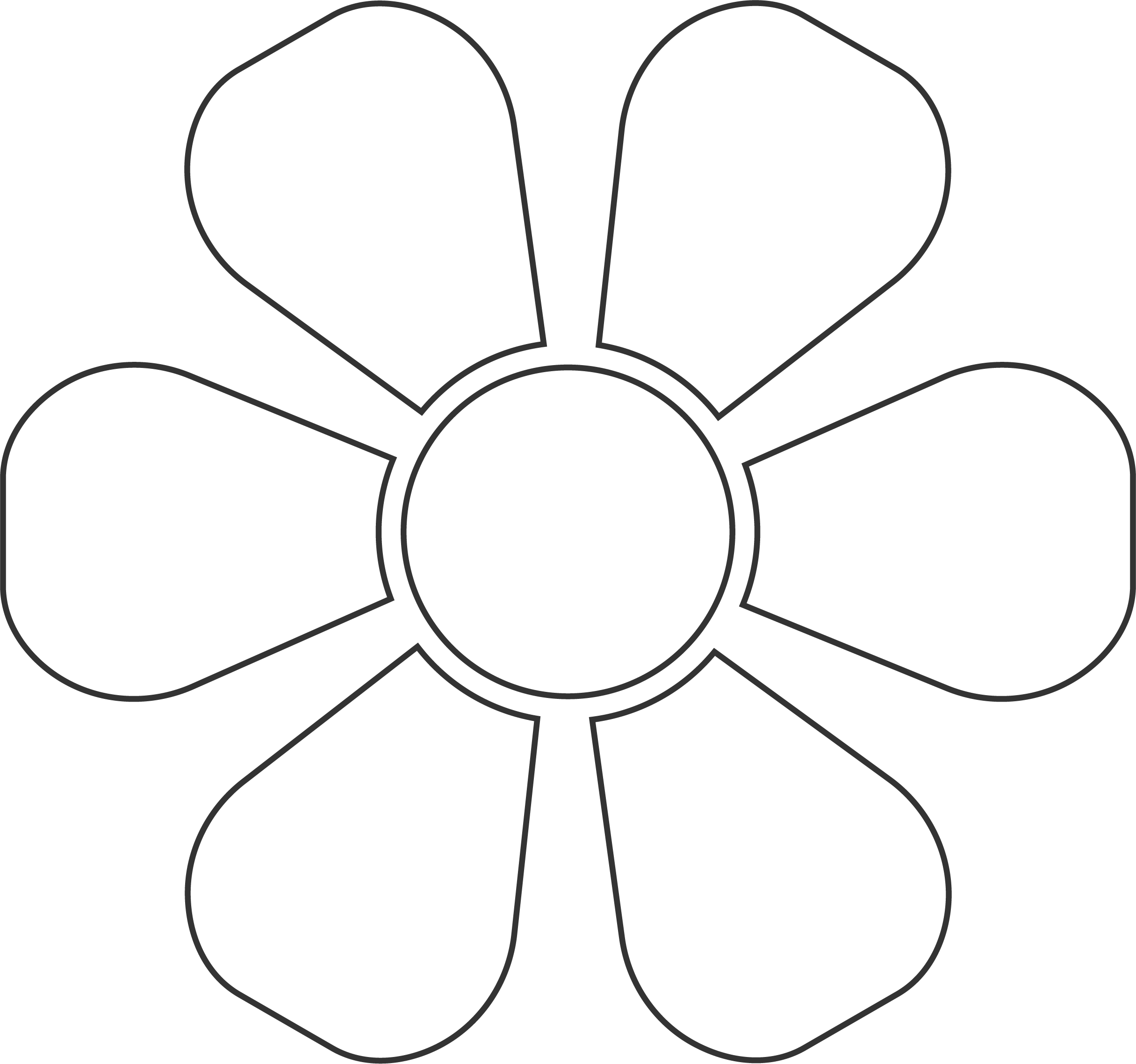 Conjuntos de temas universales:Valor/MiedoAceptación/AislamientoAmor/OdioLealtad/Traición